Warm up # 3		Name________________________________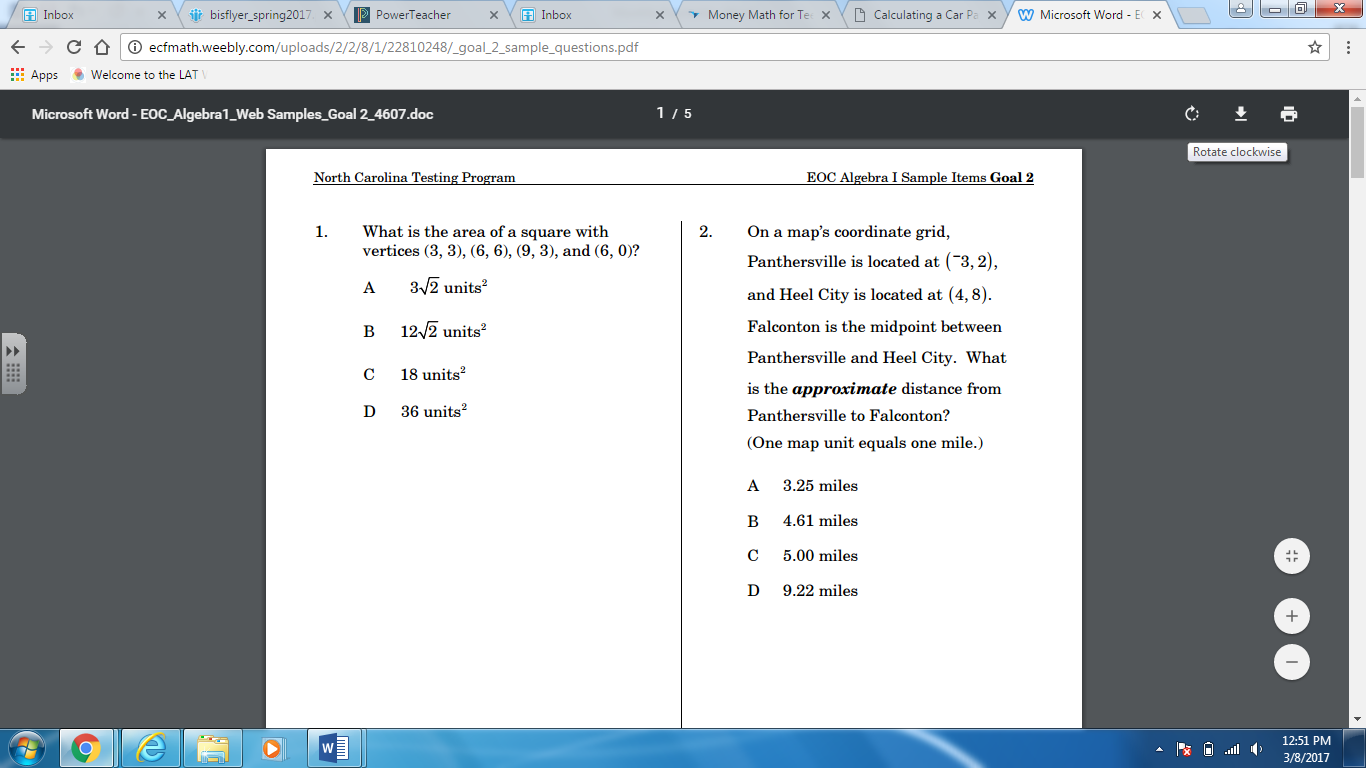 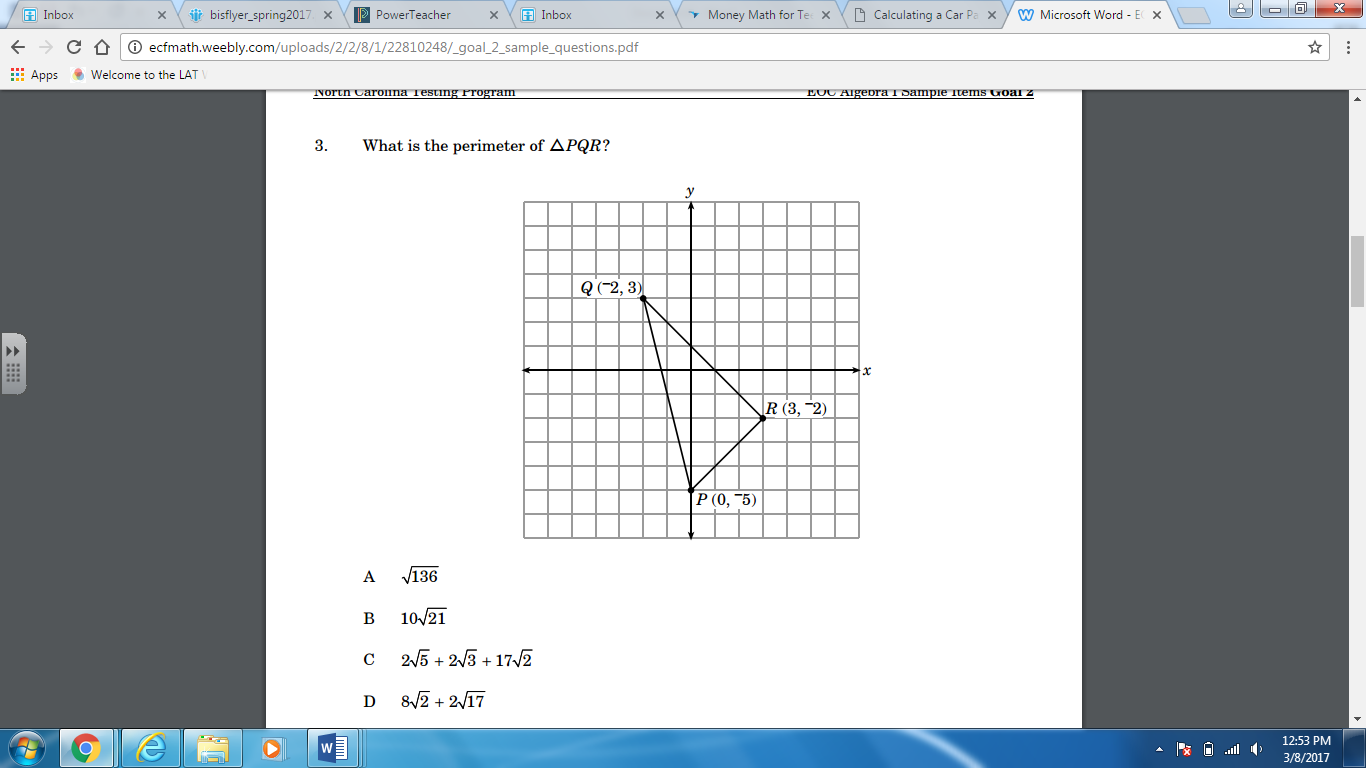 What vehicle would you like to drive?_____________________________How much does the vehicle cost?________________________________(if unknown, go to Edmunds.com and choose the make, model and year – click on pricing)Go to the following website: http://www.autobytel.com/content/buy/UsedIndex.cfm?id=41. Enter the vehicle’s cost under purchase price2. Enter 0 for cash rebate3. Enter 0 for the value of your trade in($)4. Enter 0 for the amount owed on your trade in ($)5. Enter 0 for the down payment ($)6. Enter 7 for the annual interest rate(%)7. Enter 60 for term of loan (months)8. Write down your car payment with 7% interest rate __________               A9. Multiply your car payment by 60. Write the answer here______________ ← Total owed                            B10. Go to the following website: http://www.autobytel.com/content/buy/UsedIndex.cfm?id=411. Change only the annual interest rate to 15%12. Calculate car payment. New monthly payment is______________                                                                                                              C13. Multiply your new car payment by 60. Write the answer here____________← Total owed                                                                                                                                 D14. Find the difference between having a car payment with 7% interest and a car payment with 15%._____________ - _____________ =________________         B                           D                                      E15. You will save _______________ by having good credit.                                               E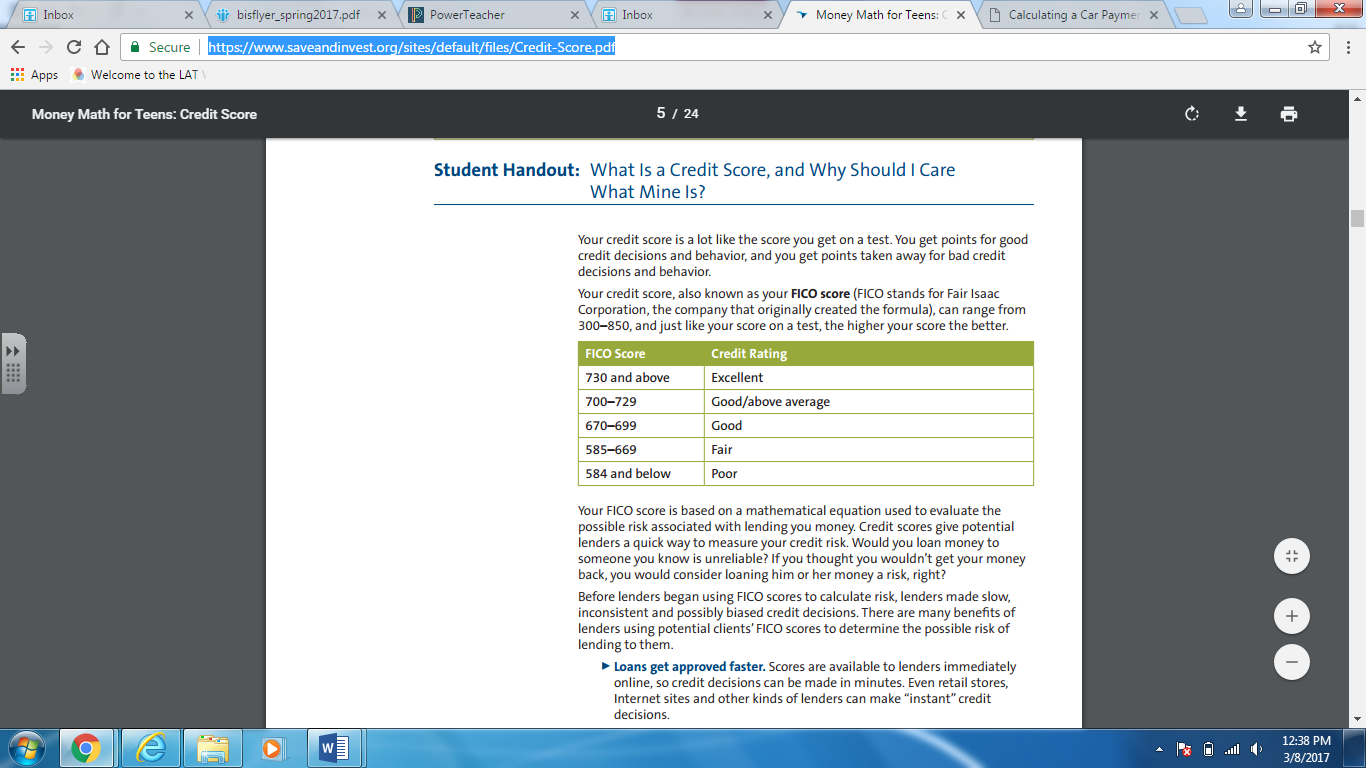 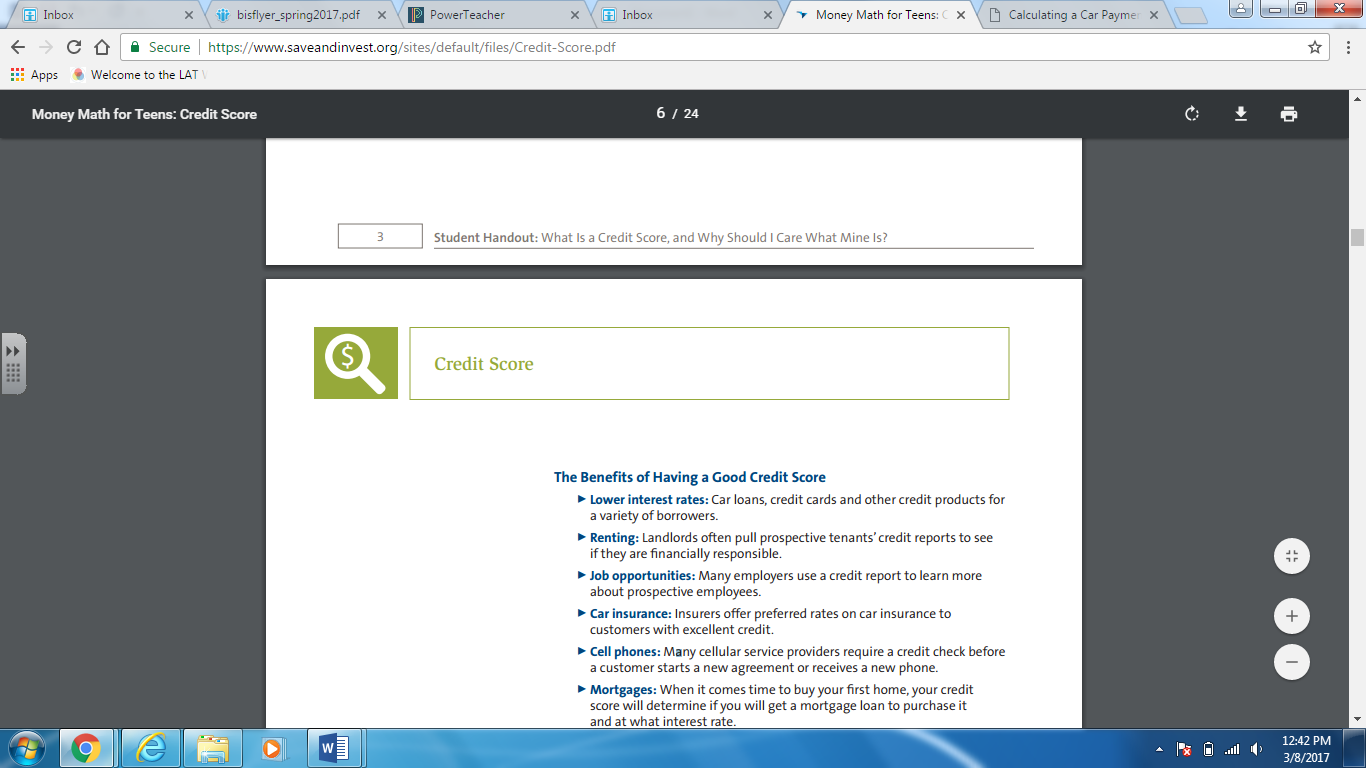 https://www.saveandinvest.org/sites/default/files/Credit-Score.pdf